 REGISTRATIONName:   _______________________________________D.O.B:  _______________________________________Address:  ______________________________________	Tel (Home):  ___________________________________Tel (Mobile):    __________________________________Email:   _______________________________________Course date:	  ___________________________________Class time:   ____________________________________Copy of this section to be issued to client on receipt of paymentReceipt(cash/cheque/bank transfer)  _________________________Received for course starting  ____________  to ___________Date:		_____________________________________Signed: 	_____________________________________	Jo@thedancebarre.co.uk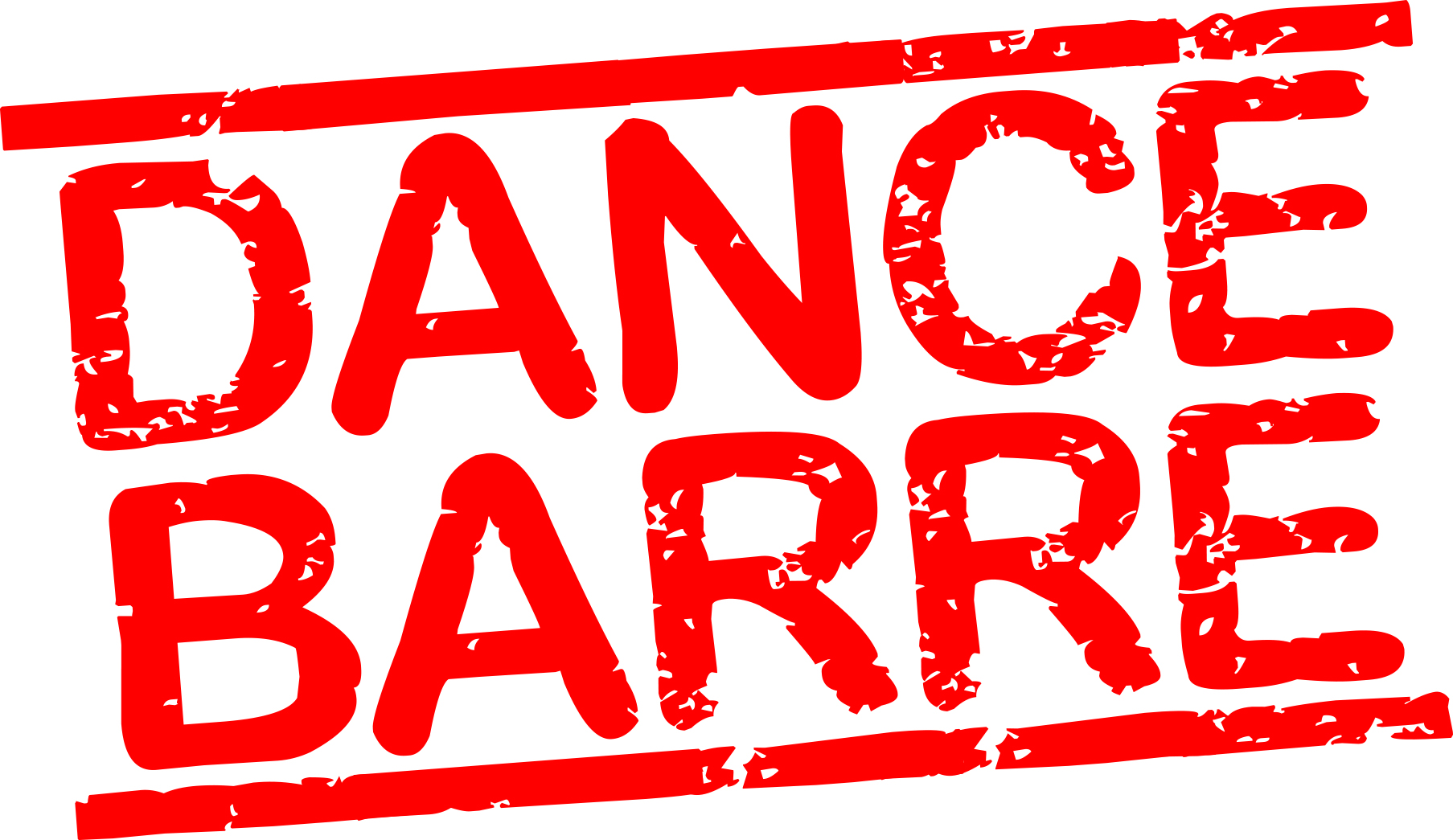 